四川省成都市高新公证处2020年冬装大衣采购项目比选公告一、项目概况  项目名称：四川省成都市高新公证处2020年冬装大衣采购项目采购预算：33600元（每件不超过1400元）项目内容：24人冬装大衣：每人配备大衣一件，男士7人，女士17人。采购清单及参数要求（见附件1）二、采购单位  四川省成都市高新公证处三、采购方式  公开比选 四、公告发布时间 2020年11月4日  五、资格要求 1.具有独立承担民事责任的能力； 2.具有良好的商业信誉； 3.具有履行合同所必须的设备和专业技术能力；有良好的售后服务能力和相应的质量保证措施；4.具有依法缴纳税收的良好记录； 5.参加本次比选前三年内没有重大违法违纪行为；     6.法律、行政法规规定的其他条件。 六、报名方式及截止时间电子邮箱报名，提供以下资料发送至联系人邮箱： 1.法定代表人授权书扫描件或单位介绍信扫描件（见附件2）；2.法定代表人的身份证扫描件，授权人身份证扫描件； 3.三证合一扫描件；报名截止时间：2020年11月11日16:00（以电子邮件收到时间为准）。七、比选要求1.比选文件送达时间2020年11月12日15:00（时间如有变动，以电话通知为准）。2.比选文件送达地点高新公证处会议室（高新区锦城大道1000号田园山水酒店6楼）3.比选申请文件的递交要求 （1）报价单（见附件3）。 （2）参选方产品技术响应材料（附件4）。 （3）参选方产品价格一览表（附件5）。 （4）所有资料需递交正本一份，副本一份，分别装订成册，加盖骑缝章。正副本统一密封包装。（5）每份材料须加盖参选方公章。 八、比选方式及评审 本次比选采用综合评分法，由高新公证处指派3名工作人员组成评分小组，上级主管部门指派工作人员负责全程监督。由评分小组采用综合评分法对响应文件进行综合评分，具体要求详见综合评分明细表，综合得分最高的供应商为第一成交候选人。 综合评分明细表： 九、项目商务要求1.交货与付款（1）合同签订后5个工作日内，采购方组织人员统一由供货方测量尺寸，合同签订后60个工作日内，服装由供货方直接配送至采购方指定的地点。（2）供货方应保证服装材料及做工符合国家相关标准，如材料不达标，采购方可拒绝收货，且不支付任何费用。（3）因服装量身制定，对需要修改的服装由供货方免费修改，经再次修改后仍不适穿的，做换货处理。（4）服装验收合格之日起10个工作日内按中标人开据的等额正规发票一次性支付费用。 2.质保期及售后服务（1）验收材料签字确认之日起进入质保期，供应商提供至少三个月质保，服装出现因质量问题损坏、不能正常使用现象，应给予免费维修或更换。（2）3年内采购方有新进员工的，供货方按照此次比选单价报价为采购方制作大衣。十、发布公告的媒介本次比选公告在(http://cdgxgzc.com/）高新公证处官方网站发布。十一、采购项目联系人和联系电话 联系地址：高新区锦城大道1000号田园山水酒店6楼综合管理部办公室联系人：唐鹏联系电话：028-85149585联系邮箱：362246813@qq.com十二、其他说明  有下列情形之一的，比选人将重新比选：（1）比选申请截止时间止，比选申请人少于2家的；（2）经评分小组评审后否决所有比选申请的。附件：1.采购清单及参数要求2.法定代表人授权委托书3.报价单4.技术响应表5.参选方产品价格一览表四川省成都市高新公证处2020年11月4日附件1：采购清单及参数要求款式如下：附件2：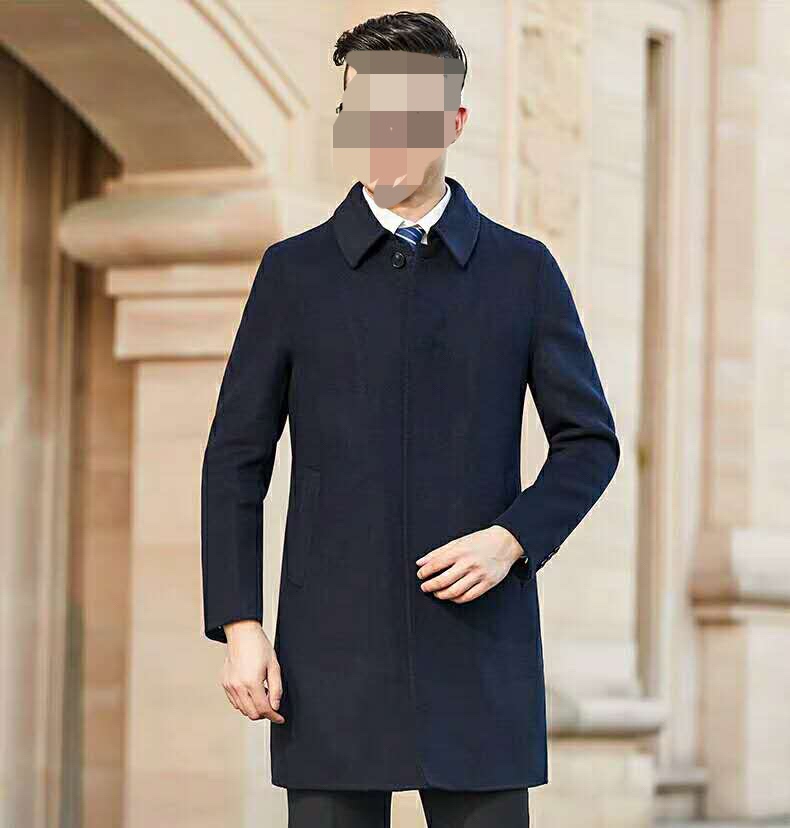 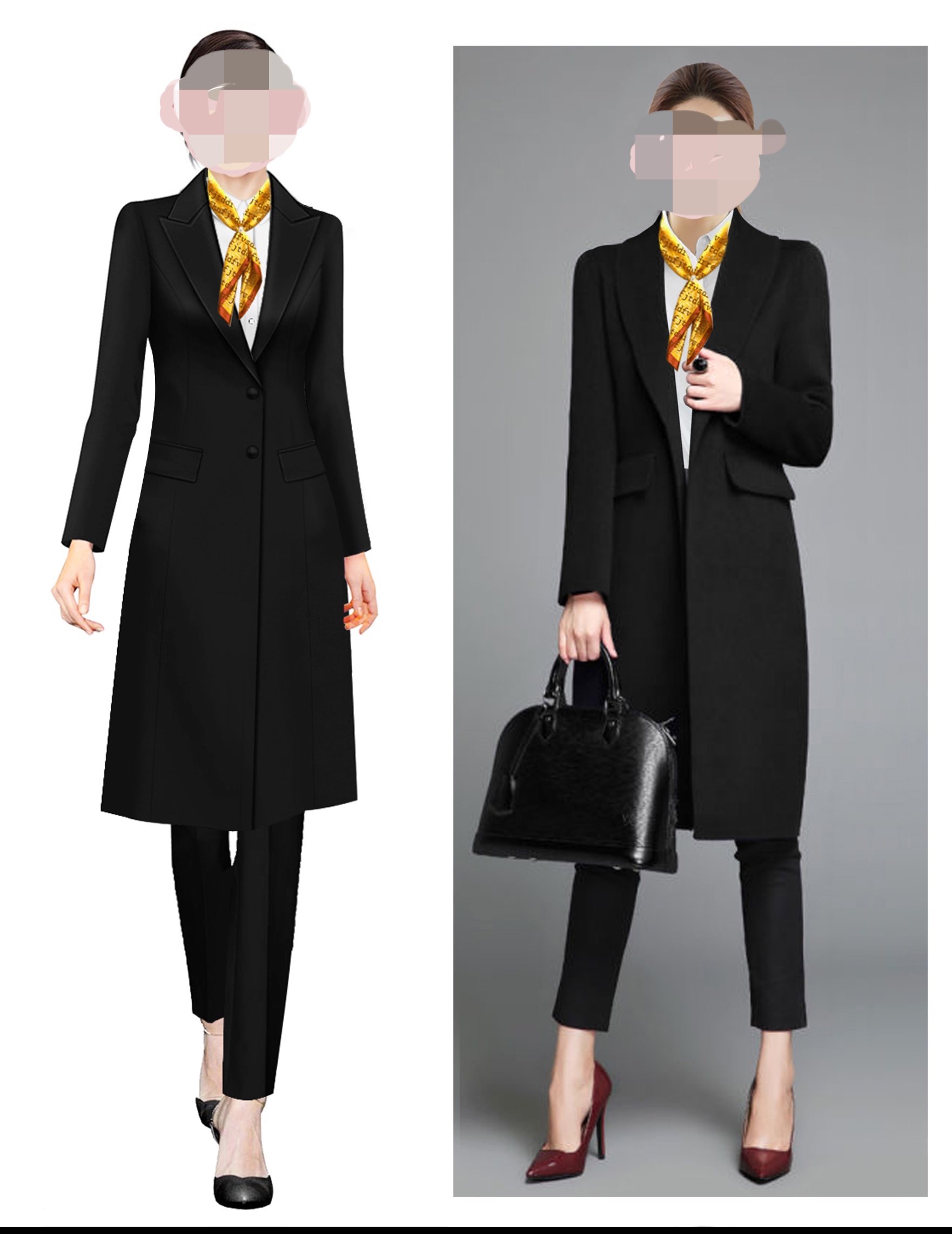 法定代表人授权委托书致：                    本授权声明：             （供应商名称）            （法定代表人姓名、职务）授权              （被授权人姓名、职务）为我方 “  （项目名称） ” 比选活动的合法代表，以我方名义全权处理该项目有关谈判、签订合同以及执行合同等一切事宜。授权代表在本次比选活动所签署的一切文件和处理的一切有关事宜，我公司均予承认，所产生的法律后果均由我单位承担。授权代表无转委托权，本授权书自     年     月       日签字生效。特此声明。投标人名称：        （盖章）法定代表人（签字）：授权代表（签字）：投标日期：   附件3： 报价单                         (采购人名称)：     _________________     ____   (供应商全称)授权_________________ (授权代表姓名)_________________(职务、职称)为授权代表，参加贵方组织的_________________________采购的有关活动，并对__________________________项目进行报价。为此：    1、提供报价须知规定的全部报价文件。    2、报价总价为(大写：           )；小写：　　　　　元人民币。    3、保证遵守采购文件中的有关规定和标准。    4、保证忠实地执行买卖双方所签经济合同，并承担合同规定的责任义务。    5、本报价自开标之日起90天内有效。投标人名称：        （盖章）法定代表人或授权代表（签字）：投标日期：附件4：技术响应表注：对第九条项目商务要求进行技术响应，仅需详细罗列偏离的条目，完全响应的条目无需在此表中应答。投标人名称：        （盖章）法定代表人或授权代表（签字）：投标日期：附件5：参选方产品价格一览表投标人名称：        （盖章）法定代表人或授权代表（签字）：投标日期：注：1、报价应是最终用户验收合格后的总价，包括测量、服装修改、换货、运输、税费费用。 2、“价格一览表”为多页的，每页均需由法定代表人或授权代表签字并盖投标人印章。序号 评分因素及权重 分值 评分依据 1 报价 50分 综合评分法中的价格分统一采用低价优先法计算，即满足采购预算要求且报价最低的报价为评标基准价，其价格分为满分。其他供应商的价格分统一按照下列公式计算：报价得分=(评标基准价／最终报价)×50。2 参数指标 30分报价产品技术参数完全符合比选文件要求且没有负偏离得30分；有负偏离的一项扣4分，本项分值扣完为止。 3 信用保障10分 公司运营情况好得5分，公司社会诚信好得5分， 4服务经验10分未提供同类型单位服务证明0分，1-5家5分，6家及以上10分。品名面料成份数量大衣含量：羊绒10% 羊毛90%；克重：480g；颜色：藏青男士7件，女士17件。品目序号品目名招标要求投标产品技术参数响应/偏离序号货物名称货物规格型号数量投标单价（人民币元）投标总价 （人民币元）备注总价合计总价合计总价合计总价合计总价合计（人民币元）